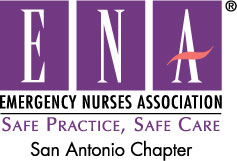 San Antonio Emergency Nurses Association2021 - 2026 Strategic PlanStrategic Plan InitiativesIn order for the San Antonio Emergency Nurses Association (SAENA) to fulfill its mission and to pursue its vision for the future, it must, like the members it represents, be flexible, dynamic, and adaptable to its complementary environments of professional practice and association business.  SAENA is committed to thoughtful environmental scanning and forecasting in order to best take advantage of opportunities and to respond to critical challenges that might impact the delivery of emergency health care.  Through collaborative efforts with strategic partners, transparency of process to our members, and stewardship of our resources, our organization is positioned at the beginning of a professional and organizational revolution that our founders dared envision.The 2021 - 2026 SAENA Strategic Plan begins a five (5) year cycle that leads with education, development, alignment and investment, follows with implementation, and concludes with evaluation, revision and sustainability.  This journey includes development and enhancement of strategic partnerships; exploration, development and revision of innovative and essential educational opportunities; increasing member engagement through social media; promoting a culture of philanthropy; and the generation, translation, integration and dissemination of research and successful practices.The Strategic Plan includes four priority areas: 1) advancing emergency care and professional development in our region; 2) advocating for a culture of safe practice and safe care; 3) champion for a culture of inquiry, learning, and collaboration within our profession; and 4) expand and fortify SAENA’s membership.  The success of these four strategic priorities require the courage of the SAENA Board of Directors and association members to invest time, talent, and treasure in order to provide for continued growth and success as the “go-to” organization that leads the emergency care industry.SAENA is investing resources to support three of our most important areas of need: 1) the enhancement of both our human capital, 2) the investment of our information technology, and 3) the community in which we serve.  These foundational elements are essential to the success of our strategic plan, especially as they are integral to the enhancement of education for our members, the emergency nursing community at large, as well as advocacy for the profession of emergency nursing.The SAENA 2021 - 2026 Strategic Plan is designed to align with the science and art of culture change, which also typically follows a three-year cycle – planning, implementing, and evaluating.  Using this Strategic Plan as a blueprint, we are the right professionals, poised at the right time, with the right talents for innovation and partnership to move our organization from “great to greatest.”Approved by the SAENA Board of Directors  March 26, 2021Strategic Initiative #1Advancing emergency care and professional development in our regionOverall Initiative AccountabilityBoard, Committee Chairpersons and members as applicableAnticipated ChallengesCommunications, available physical space, funding, support and participation by nursing managements and nurses.Desired Outcome:Measurement:Professional DevelopmentGoal: Enhance the professional competency and skill of emergency nurses through the development of educational programs, networking opportunities, and skills advancementMaintain and enhance program specific educational offerings.Plan and develop educational programs and activities that serve the needs of the membership and nursing community.Assess the educational needs of the membership annually.Conduct a yearly educational conferenceProvide educational offerings during SAENA meetingsReview comments provided by attendees and request input from membership via email/website / social media to develop future educational events.Increase TNCC monthly enrollment to maximum allowable per space providedIdentify, recruit, maintain quality TNCC instructorsIdentify ENA members to mentor as TNCC Course Director(s)Provide at least 4 courses per yearProvide at least 1 instructor course per year Conduct statistical analysis of previous trends and attendance for future courses.Strive for positive course evaluations with no irreparable discrepancies.  Increase ENPC monthly enrollment to maximum allowable per space providedIdentify, recruit, maintain quality ENPC instructorsIdentify ENA members to mentor as ENPC Course Director(s)Provide at least 2 courses per yearProvide at least 1 instructor course per year Conduct statistical analysis of previous trends and attendance at future courses.Strive for positive course evaluations with no irreparable discrepancies.  Provide a Certification Review Course to promote preparation for the certification examination and improve the chances of success for those candidates. Certification Review Courses include but are not limited to CEN, CPEN, TCRN and CTRN. Provide at least two (2) Certification Review Courses within the 5 year cyclePromote attendance and encourage membership using a method not limited to those below: Sponsor one (1) person per course to take the course (Draw the name of the person from those who attend the certification course and reimburse them the cost of the course – what they paid.)Reimburse the cost of taking the certification examination to one (1) person per course who passed the certification examination. (Draw the name of the person from those who attend the certification course.  Nominee must provide proof of successfully passing examination within one (1) year of the course to obtain reimbursement. )Fund the attendance of at least one (1) member of the SAENA at each of the review courses. (Member will be selected using a random drawing from all SAENA members attending the course). OrganizationsGoal:  Form alliances and build collaborative relationshipsPromote SAENA events across the region and statePromotion to include but is not limited to advertising the SAENA event in:SAENA Newsletters Emails to members Flyers / Notification to: Emergency Managers Educators  Freestanding facilities.Social MediaInformation flyers/brochures provided SAENA at conventions, meetings, forums Participate in local area healthcare associations and organizations that impact the role and duties of emergency nursesProvide representation at meetings for the following organizations including but not limited to:TENATNAGeneral Assembly of the ENANLACSTRAC Texas Nursing Student AssociationSan Antonio Nursing ConsortiumOffer leadership and expert participation to outside non-healthcare organizations and associations.Be available to provide appropriate lectures or information on emergency nursing to outside organizations and associations.MentoringGoal:  Be recognized as an organization that promotes its membersProvide opportunity, recognition, and encouragement to membersProvide forum for networkingHold at least one (1) forum for networking per year, ex. Manager’s Forum Encourage the dissemination of knowledge and experiences for all nursesOrganize and develop at least two (2) of educational programs per year in addition to educational programs held at chapter meetings.Identify and support nurses who are currently involved in nursing research, education, philanthropyPublish information on current nursing research in the Newsletter at least one (1) time per year in the NewsletterPublish information on nursing philanthropy at least one (1) time per year in the Newsletter, ex. scholarships, donations to the ENA Foundation and support of other nursing organizations.Publish information on current or upcoming nursing education events in the:NewsletterEmail to membersFlyers / Notification to: Emergency Managers Educators  Freestanding facilities NursesUtilize technology to improve the SAENA communication and promote membership.Utilize information technology  to reach membersAs new social media technology evolves investigate the possibility of utilizing this venue to provide information on SAENA and events to members, ex. Facebook, LinkedIn, etc.Use social media for members to reach the SAENA, if applicable.Utilize computer  technology to promote outreach to membersUse of computer conferencing to allow members to attend Chapter meeting, ex. Zoom.Provide appropriate resources to utilize this method, ex. computer, microphone, monitorEnsure virtual attendees are captured on attendance recordEnsure members utilizing this method of attending have their vote on issues recorded.Use technology to improve participation in the SAENA registration process and obtaining CNEs for participants at SAENA educational eventsPromote the use of electronic / on-line registration, payment, evaluations and delivery of CNEs.Investigate the companies which provide such services:Ensure appropriate statistics and record keeping ability Ensure registration payments are correctly recorded, received and transferred into the appropriate SAENA bank accountEnsure appropriate tech support is available.Have back up plan availableTrial service prior to making decision Provide sufficient support to allow ease of access to CNE evaluation program Web accessComputersOnsite support / tech personnelProvide information to applicable event participants regarding need to complete electronic evaluations to obtain CNEs:All advertising Registration processNotices and announcements at applicable events     Strategic Initiative #2Advocating for a culture of safe practice and safe careOverall Initiative AccountabilityBoard, Committee Chairpersons, Professional Development, Membership, Trauma, Pediatrics, EMS, Government Affairs, Injury PreventionAnticipated ChallengesCommunication; available physical spaceDesired Outcome:Measurement:Legislation and Governmental AffairsGoal: To maintain the integrity of emergency care and professional nursing through participation in the legislative processIdentify and track key legislation.Appoint SAENA member(s) to serve as Governmental Affairs Chairperson and committee members.Participate in discussions regarding the impact of nursing / healthcare legislation with members of local, state and national organizations (Ex. Texas ENA, ENA, Nurses Legislative Coalition [NLAC], Texas Nurses Association [TNA] and other effected nursing or healthcare entities) Shall have member(s) attend Texas Day on the Hill to discuss with legislators all bills which impacts nurses and healthcare in Texas.Shall have member(s) attend Washington D.C ‘Day on the Hill’ to discuss with legislators all bills which impacts nurses and healthcare nationally.Attend and participate in legislative process (hearings and requests for opinions, etc.) related to those bills which impact nursing and healthcare where appropriate.Increase the membership’s awareness and understanding of the legislative process and legislative issues impacting nurses and healthcareProvide a update / summary of key legislation and its status at each meeting and whenever feasibleNotify members regarding critical issues related to legislation using EN 411 program.  Provide information on key legislation in:Chapter NewsletterChapter NoticesInjury Prevention and Health AwarenessGoal: To promote injury prevention, health awareness, and safety practices within the communityPromote injury prevention / safety programs Participate in community health/safety events at least once every two (2) yearsProvide funding for injury prevention / safety programs with in the area where applicable and approvedCommunicate information regarding injury prevention and safety practices Information on events:Reported at chapter meetingsPublished in the Newsletter and notices sent out to the membershipProvided in event flyers taken to other meetings were applicable, ex. TxENA meetings.Strategic Initiative #3Expand and fortify SAENA’s membershipOverall Initiative AccountabilityBoard, Committee Chairpersons, Professional Development, Membership, Trauma, Pediatrics, EMS, Government Affairs, Injury PreventionAnticipated ChallengesCommunication; available physical spaceDesired Outcome:Measurement:Organizational Competency & StrengthGoal:  Maintain an effective and reputable organization which addresses the needs of the members and ensures the continued financial strength of the association.Recruit and retain members.Conduct annual recruitment campaignHold a Membership Campaign at least once a year to increase  both new members and renewing members:Advertised campaign via: Website Flyer at events Emails to members Newsletter Social MediaReduce rate of membership fees as incentive during campaign.Approved by the ENAFunding by SAENAReward member who recruits and submits:10 memberships (renewal and new)25 memberships (renewal and new)Conduct a continuous retention of members campaign.Membership Chair or designate will: Review the SAENA members’ listing from ENA on a monthly basisDetermine which members have not renewed their membershipContact the delinquent members via email and/or phone and:Urge member to renew their membership.Attempt to determine why the member has not renewedEvaluate trends for non-renewals based on information collected from members. Membership Chair with assistance from Board and members will devise renewal strategies based on the reasons for delinquencyPromote SAENA and educate emergency nurses to the benefits and rewards of membership.Provide information from the ENA and SAENA on benefits and rewards of being a member. Includes but is not limited to:Discounts at all ENA / SAENA events for membersNetworkingPosition statementsFree CNEs for education events given at chapter meetings.Develop sources of revenue to maintain organizational strengthsUse a standardized procedure defining sponsor and advertising feesDevelop and maintain vendor  / sponsor prospectus for eventsProvide all vendors / sponsors with prospectus upon initial contact of by vendor or SAENADevelop and maintain vendor / SAENA event contract outlining vendor and SAENA responsibilities: Have vendor / sponsor representative  sign an event contract  for  each appropriate activity:Multiday conventions / conferencesCertification Review courses Small events with multiple vendors / sponsorsOther events as specified by the activity committee or BoardActively pursue advertising revenueEnsure event vendor / sponsors are identified and promoted, when time permits:On event brochures On event flyers and registration formsPoster boards Exhibit tables, if applicableThank you to all vendors at the end of the eventAdvertisement of vendor / sponsor in SAENA advertisement of event on Website – can we do this if we put a non-endorsement statement? Introduction of vendors / sponsors to those event participants individually or in a group.Pursue financial support  for SAENA educational events and other endeavors Maintain a list of vendors / sponsor:Who previously sponsored SAENA eventsWho have not sponsored SAENA eventsSeek our additional vendors / sponsors at other events attended and add them to the listContact vendors / sponsors to participate in SAENA eventsProvide a variety of ways a vendor / sponsor can help sponsor an event, including but not limited to:Food – restrictive Items for drawingExhibit tablesSponsoring events – non-restrictiveOthersEncourage committee fundraising efforts.Hold educational events that make a profitEncourage member donations to the Scholarship fundExplore other options that will make the organization a profit.Responsibly manage SAENA resourcesDevelop a balanced, annual, budget Treasurer will devise the draft of the annual, balanced budget with the assistance of the Board and Committee ChairsDraft budget will be presented to the members at a chapter meeting for discussion and / or further work as needed.Draft budget will be passed by the membership at a chapter meeting.Maintain ongoing budgetary compliance by identifying budgetary variance and providing a timely corrective action plan.Treasurer will monitor income and expenses and will provide a monthly report to the Board and membership at a chapter meeting.In the event of a budgetary variance, the Treasurer will notify the Board and:The variance will be investigated An action plan will be devised, if neededConduct an annual external audit of SAENA accountsAn independent CPA will be contracted to provide an annual, external audit of all of SAENA’s accounts and provide a report to the Treasurer and other members of the Board.Maintain SAENA investments and explore opportunities for improved resources of revenue annuallyDevelop, implement and maintain Strategic PlanCreate, implement and maintain Investment PolicyTreasurer will review the investments and savings and will report to the members at the monthly chapter meetingTreasurer will provide strategies on investments and / or savings as needed.External financial advice will be sought if  deemed appropriate by the BoardMaintain, monitor, and update SAENA Bylaws, Policies and Strategic Plan as required by operational standards.Revise the SAENA Bylaws and Policies to comply with Texas ENA and National ENA and corporate law.Bylaws will be revised every two (2) after the TENA has revised their bylaws or sooner if deemed necessary by the Board.Policies will be reviewed on an annual basis.A policy can be added at any time to the official policy list if the purpose and content are approved by the Board and presented to the members at a chapter meeting. Ensure appropriate record retention, maintenance, and retrieval in order to meet corporation expectations.Records will be retained based on the guidelines identified in the Record Retention PolicyStrategic Initiative #4Champion for a culture of inquiry, learning, and collaboration within our professionOverall Initiative AccountabilityBoard, Scholarship Chairperson and Committee Anticipated ChallengesCommunication; available physical space, fundingDesired Outcome:MeasurementI.    Nursing Collaboration Goal:   Increase the ‘voice’ of nurses in organization leadershipPromote nurses participation in the leadership of other organizationsIdentify nurses who are on the boards or leadership of community, state or national organizations or committeesEncourage nurses to become involved with the leadership of organizations which interest them.Nominate qualified nurses for membership on board or leadership positionsSupport nurse leaders within and outside the nursing professionFurther Nursing EducationGoal:  Promote the ability of student nurses and nurses to continuing their education and enhance safe practice and safe care. Develop and fund scholarships for nursing studentsSAENA funds 3 scholarships at least once a year for:Initial RN degree (LVN / LPN or non-nurse seeking initial RN degree)advancing a nursing degree (RN seeking a higher degree in nursing)seeking a post -graduate degree (RN seeking a postgraduate degree in nursing)Post information and a registration form regarding the scholarship on the SAENA website.Publicizing the SAENA scholarships by sending notices out to the membership, nursing schools and healthcare facilitiesProvide a forum for development of the emerging nurseLiaison with the Student Nurses Association in our regionProvide at least one (1) lecture on emergency nursing to students per yearProvide links to information on emergency nursing in other organizations on the SAENA website and in the NewsletterProvide a discount to nursing students at all SAENA educational events, if applicable.Encourage the development of preceptorshipsEncourage healthcare facilities to develop or maintain preceptorships / internships:Provide information on advantages and benefits of organized preceptorships to nurse managers and nurse educators.Provide links to various resources related to the establishment and maintaining preceptorshipsProvide a forum for networkingInvite students to chapter meetings.Provide students with information on SAENA sponsored educational eventsProvide students with information on decreased cost of attending SAENA events.Promote the establishment of working relationships with regional nursing programsDevelop contact list of nursing schools and programsSend faculty information regarding educational events or events of interestStrategic Initiative #5Invest in information technology Invest in information technology Overall Initiative AccountabilityBoard, Committee Chairs, Board, Committee Chairs, Anticipated ChallengesCommunication; funding, changing technologyCommunication; funding, changing technologyDesired Outcome:Desired Outcome:MeasurementOrganizational Competency & StrengthGoal:  Maintain an effective and reputable organization which addresses the needs of the members and ensures the continued financial strength of the association.Organizational Competency & StrengthGoal:  Maintain an effective and reputable organization which addresses the needs of the members and ensures the continued financial strength of the association.Identify needed technology equipmentIdentify needed technology equipmentInvestigate what technology is needed by chapter based on current needs, future needs and changes in technology, ex.: Computer for Officers: especially SecretaryCamera and microphone for virtual meetings and events.Printer for educational and meeting copyingScanner for conversion of hardcopy document to electronic formatDetermine cost of equipment Determine cost of maintenance agreementsDetermine cost of computer support Via equipment companyOutside vendor, ex. ‘Geek Squad’Include cost of needed equipment / programs in annual budgetFormulate purchase scheduleFormulate replacement / upgrade scheduleUse virtual format to expand access to Chapter eventsUse virtual format to expand access to Chapter eventsIdentify types of events to be seen on virtual format, ex.: Chapter meetings Educational events held at chapter meetingsIdentify and contract with company providing ‘virtual’ services, ex. WebEx:Scheduling meetingsUse ‘Cloud’ to store and maintain historic documents and records.Use ‘Cloud’ to store and maintain historic documents and records.Identify / maintain contract with ‘cloud’ document storage company, ex. ‘Jungle Disk’Contract must ensure:storage and backup of documentstechnical supportappropriate security for chapter site and documentsInclude contractual fees for ‘Cloud’ document storage in annual budgetIdentify ‘Administrator’ of siteIdentify who can upload documentsDetermine and maintain ‘access permissions’Identify documents that need to be stored using current Record Retention Policy:Obtain documents from chapter members who have documents which need to be savedConvert hardcopy documents to electronic format, i.e. ScanningUpload documents onto ‘cloud’ on identified timeframeIdentify documents that need to be deleted based on Record Retention PolicyUse Record Retention log to record documents destroyed Ensures deleted documents are removed from backup data